Veckobrev, vecka 18Allmän informationTom TitsTisdag den 10/5 kommer hela skolan (F-6) åka på studieresa till Tom Tits i Södertälje. Vi åker härifrån kl.8.30 och beräknar att åka därifrån kl.15.00. Under dagen ska eleverna ha med sig matsäck så de klarar sig hela dagen. Har ni inte möjlighet att ordna matsäck så kontakta personalen så ordnar vi det. Fritidspersonalen önskar att ni vårdnadshavare meddelar om ert/era barn ska ha omsorg på fritids när de kommer tillbaka från studieresan. UtvecklingssamtalFörskolan: Nu har ni fått en inbjudan med tider och information om ert/era barns utvecklingssamtal som ligger vecka 19. Inbjudan finns i postrullarna.  Skolan: Förra veckan fick eleverna (1-6) med sig tider och information om utvecklingssamtal. Samtalen ligger vecka 19 på ons-fre. Öppet husOnsdagen den 11/5 kl 12.00-14.30 är ni åter igen välkomna på öppet hus till förskola, skola och frita. Barn och elever går sina ordinarie tider men får gärna stanna kvar tillsammans med vårdnadshavare och titta/delta i våra verksamheter.FörskolaMåndag: Tisdag: Onsdag: Torsdag: Fredag: OBS! Glöm inte att titta över era barns kläder. Nu behövs inte längre fodrade regnkläder/utebyxor, det kan istället finnas ett par tunnare överdragsbyxor eller ett par tjockare jeans som barnen kan byta om till vid utevistelse. SkolaÅk F-3Åk 4-6Idrott FritaMåndag: Tisdag: Onsdag: Torsdag: Fredag: Trevlig helg!Anna, Pelle, Sussie, Iréne, Åsa, Anne-Helene, Erika, Nina, Nicklas, Johanna och Kristin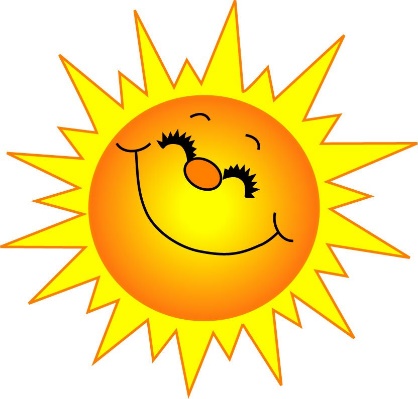 